附件2.惠阳区教育局2020年下半年认定初级中学、小学和幼儿园教师资格现场确认流程图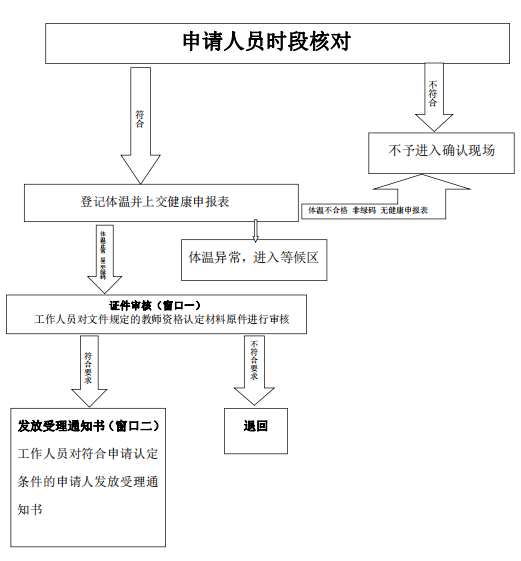 